Supplementary DataTable S1. Vdr genotyping PCR conditions. Panda et al. 2004 (29)Figure S1. Genotyping of Vdr alleles by PCR and Gel electrophoresis.A Primers for wild-type allele. B Primers for knockout allele.  Table S2. Primers and PCR conditions for sex typing of mice. Albay et al., 2009 (30)Table S3. PCR primers and cycling conditions to validate DNAse treatment of placental RNA extractsTable S3. Quantitative PCR assay and cycling conditionsWild Type Vdr PrimersWild Type Vdr PrimersWild Type Vdr PrimersAmplicon length Forward5’-CTCCATCCCCATGTGTCTTT-3’5’-CTCCATCCCCATGTGTCTTT-3’750 bpReverse5’-TTCTTCAGTGGCCAGCTCTT-3’5’-TTCTTCAGTGGCCAGCTCTT-3’750 bpMutant Vdr PrimersMutant Vdr PrimersMutant Vdr PrimersAmplicon length Forward5’-GCTGCTCTGATGCCGCCGTGTTC-3’5’-GCTGCTCTGATGCCGCCGTGTTC-3’294 bpReverse5’-GCACTTCGCCCAATAGCAGCCAG-3’5’-GCACTTCGCCCAATAGCAGCCAG-3’294 bpCycling ConditionsCycling ConditionsCycling ConditionsDenature94C60 sec35 cyclesAnneal65C60 sec35 cyclesExtend72C60 sec35 cyclesAB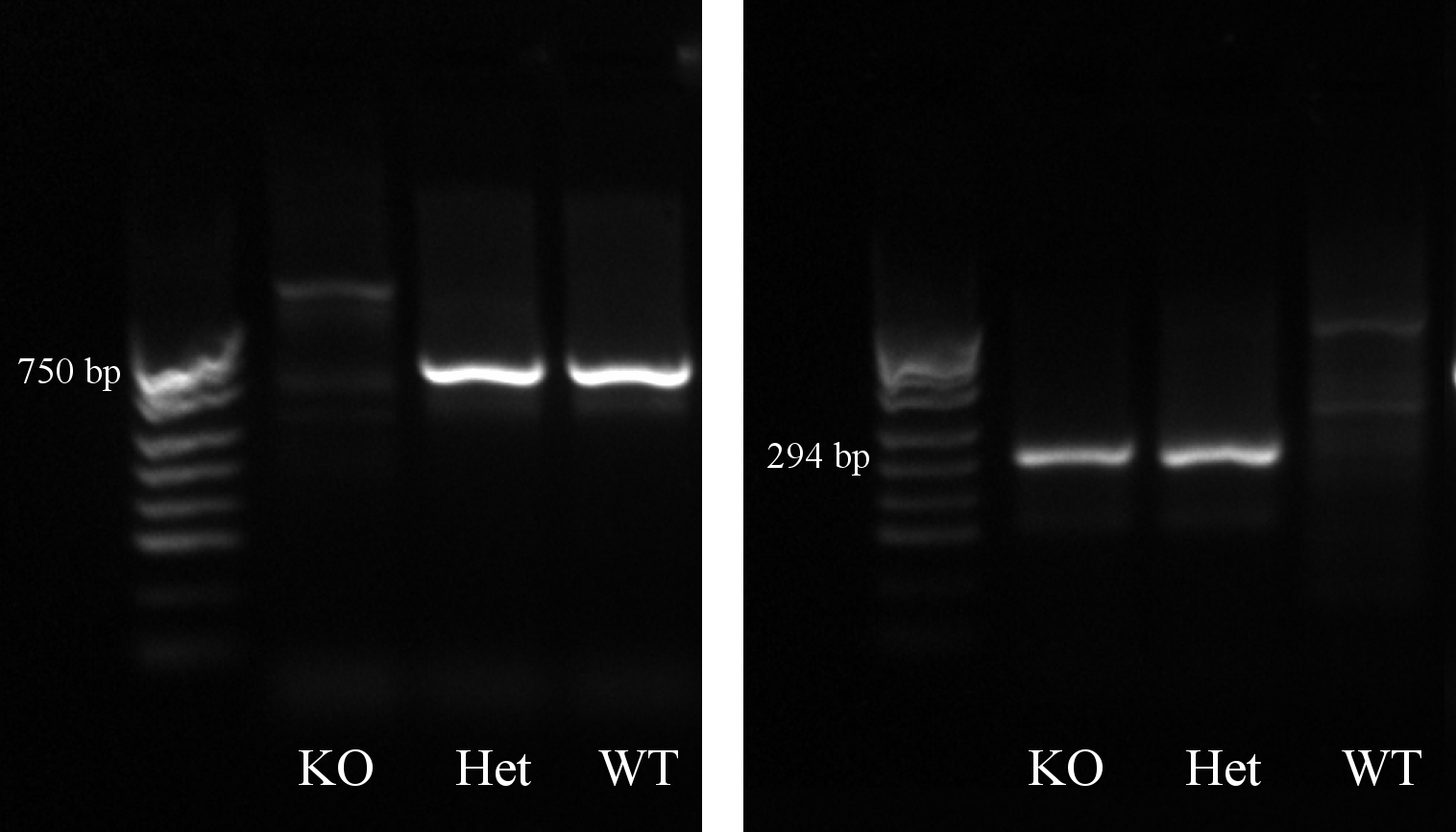 Sry PrimersSry PrimersSry PrimersSry PrimersAmplicon lengthForward5’-AACAACTGGGCTTTGCACATTG-3’5’-AACAACTGGGCTTTGCACATTG-3’5’-AACAACTGGGCTTTGCACATTG-3’7166, 146 bp (doublet)Reverse5’-GTTTATCAGGGTTTCTCTCTAGC-3’5’-GTTTATCAGGGTTTCTCTCTAGC-3’5’-GTTTATCAGGGTTTCTCTCTAGC-3’Nfiα PrimersNfiα PrimersNfiα PrimersNfiα PrimersAmplicon lengthForward5’-TGCTGTGTTCTGGTCAGTCAAG-3’5’-TGCTGTGTTCTGGTCAGTCAAG-3’5’-TGCTGTGTTCTGGTCAGTCAAG-3’405 bpReverse5’-CAAAGCAAATCTCCATGCTCGG-3’5’-CAAAGCAAATCTCCATGCTCGG-3’5’-CAAAGCAAATCTCCATGCTCGG-3’Cycling ConditionsCycling ConditionsCycling ConditionsCycling ConditionsDenature94C60 sec33 cycles33 cyclesAnneal60C60 sec33 cycles33 cyclesExtend72C72 sec33 cycles33 cycles72C9 min1 cycle1 cyclePrimersPrimersPrimersPrimersAmplicon lengthForward3’-GGCACTGACTGAGGTCAAAC-5’3’-GGCACTGACTGAGGTCAAAC-5’3’-GGCACTGACTGAGGTCAAAC-5’120 bpReverse3’-GTCACAATCACAGAGACTTTGA-5’3’-GTCACAATCACAGAGACTTTGA-5’3’-GTCACAATCACAGAGACTTTGA-5’Cycling ConditionsCycling ConditionsCycling ConditionsCycling ConditionsDenature94C10 sec40 cycles40 cyclesAnneal60C15 sec40 cycles40 cyclesExtend72C60 sec40 cycles40 cyclesGeneTaqman Assay IDTaqman Assay IDAmplicon sizeVdrMm00437297_m1Mm00437297_m195 bpCyp24a1Mm00487244_m1Mm00487244_m199 bpDeptorMm01195336_m1Mm01195336_m182 bpHbmsMm01143545_m1Mm01143545_m181 bpPlscr1Mm01228223_g1Mm01228223_g179 bpCycling ConditionsCycling ConditionsCycling ConditionsCycling ConditionsActivation95C10 minDenature95C15 sec40 cyclesAnneal/extend60C60 sec40 cycles